Beginner Sewing Machine & Hand Sewing Combo “Pillows & More”Lesson 1Today’s Sewing Machine ProjectIntroductory Felt Pouch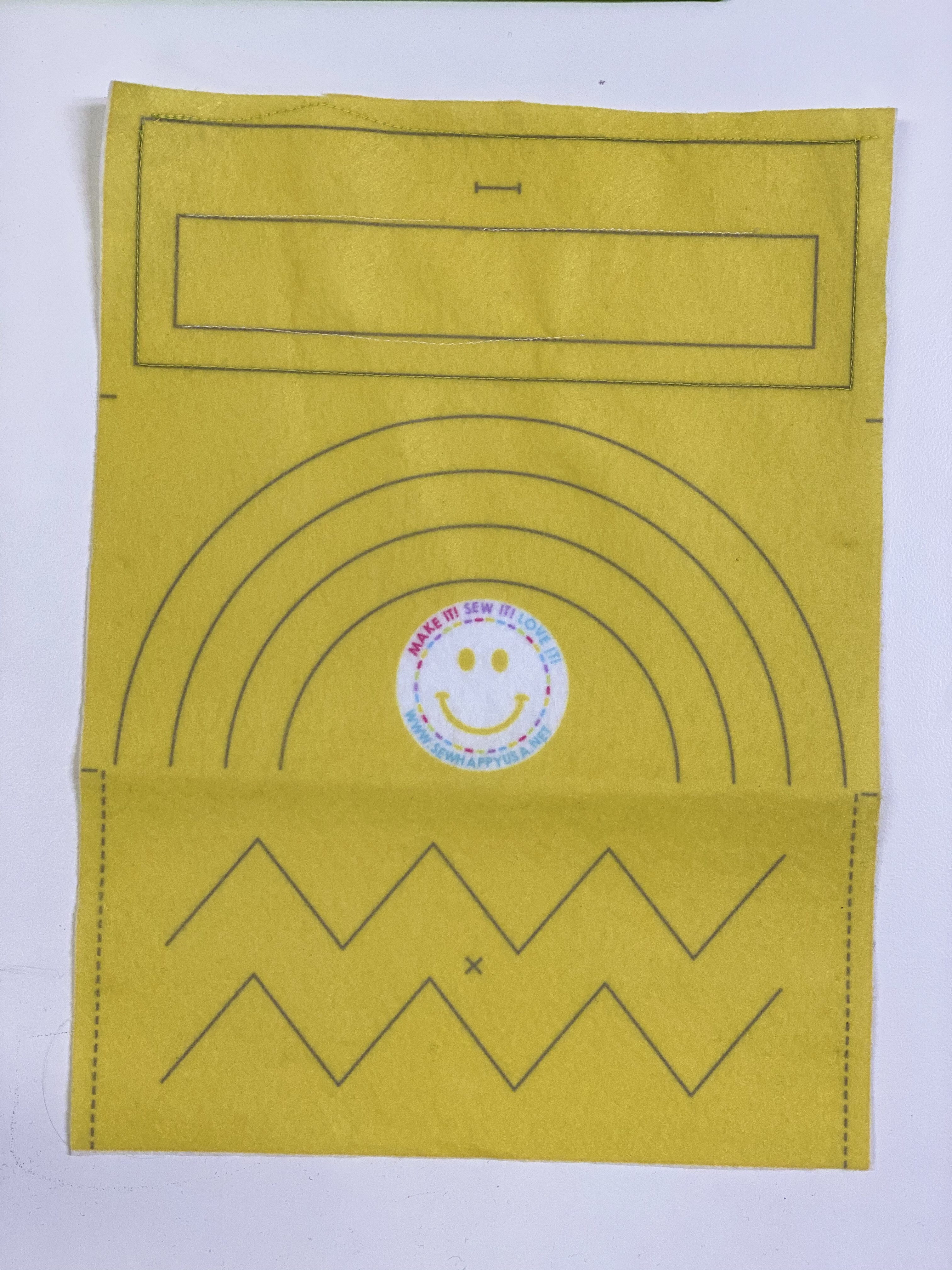 Today’s Hand Sewing ProjectBookmark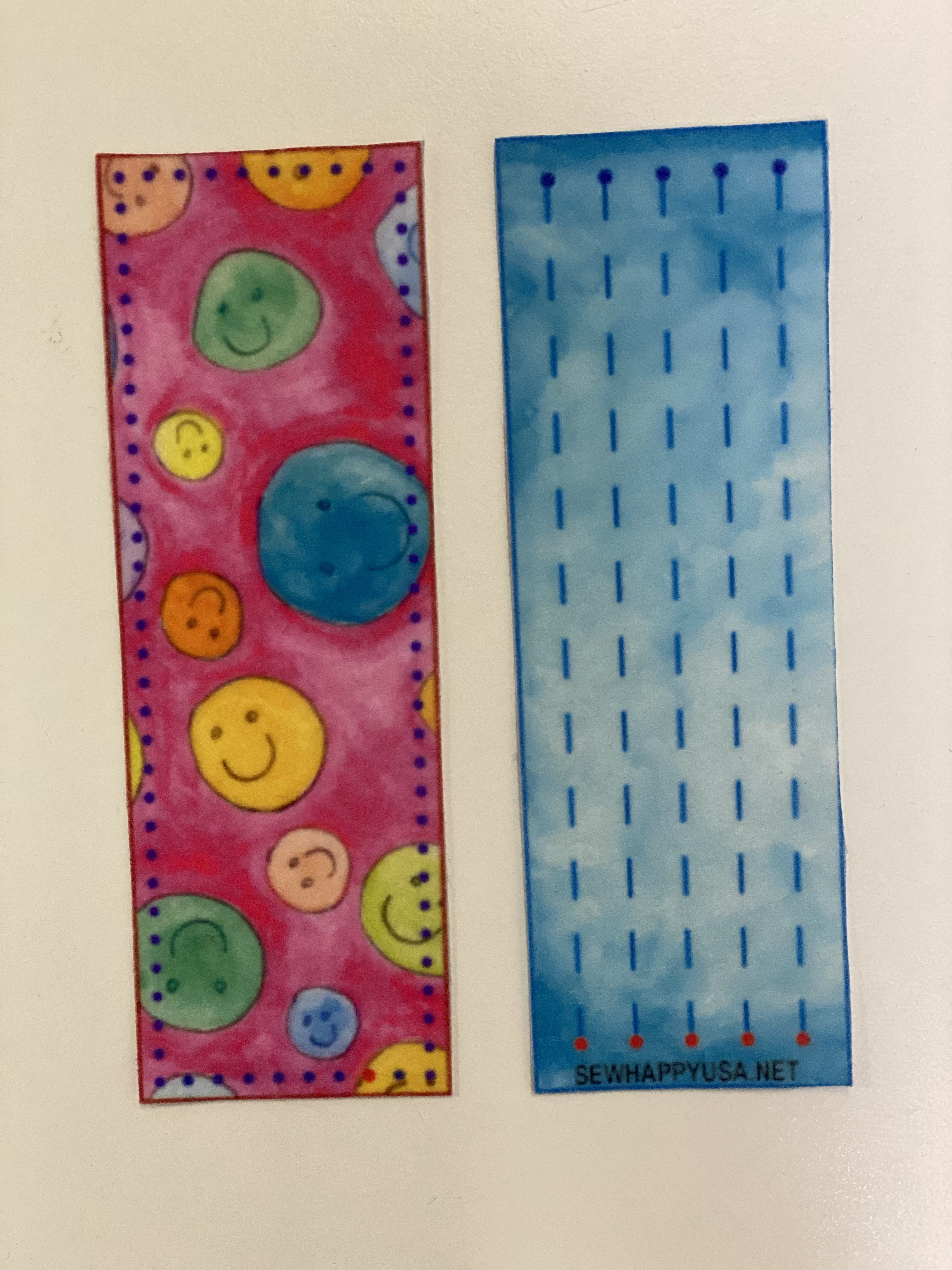 Note To InstructorPre-thread machines before class starts. Use bright colored threads that will show up on Intro Felt PouchToday’s New SkillsStudents Will Learn The Basics Of Machine & Hand SewingExtra Materials NeededIntro Felt Pouch FabricFelt Bookmark Front & Back10 minsStart of ClassIntroduction:Introduce yourself and tell the kids what name to call you (Miss Kim, Mrs. M. etc.)Ask students to introduce themselvesSew Happy Way (follow notes in Instructor Binder)Goals For Today - “To learn the basics of machine sewing and hand sewing”10 MinsAnatomy Of Sewing MachineOn/Off SwitchBobbinThreadNeedlePresser FootHand/Fly WheelPresser Foot LeverFoot Pedal20 MinsMachine SewingStart Machine Sewing using Intro Felt Pouch With speed on SLOWEST setting:Line fabric up underneath the needleLower needle using hand wheel (turn towards you or anti-clockwise)Lower presser footPress foot pedalStart stitching the STRAIGHT LINES on the boxesPivot at each corner by lifting presser foot, turning fabric and lowering presser foot again.Press the needle position button to raise needle when box is complete.If there is time complete the 2 rectangles but you will continue with this at the next lessonSTOP MACHINE SEWING40 MinsHand SewingUsing machine thread and working on the side of the bookmark with the stitch lines, demonstrate:How to cut fabricHow to measure threadHow to thread a needleHow to tie a knotStraight stitch Lock stitch (It’s ok if you don’t get to do all of these as you will be continuing next week)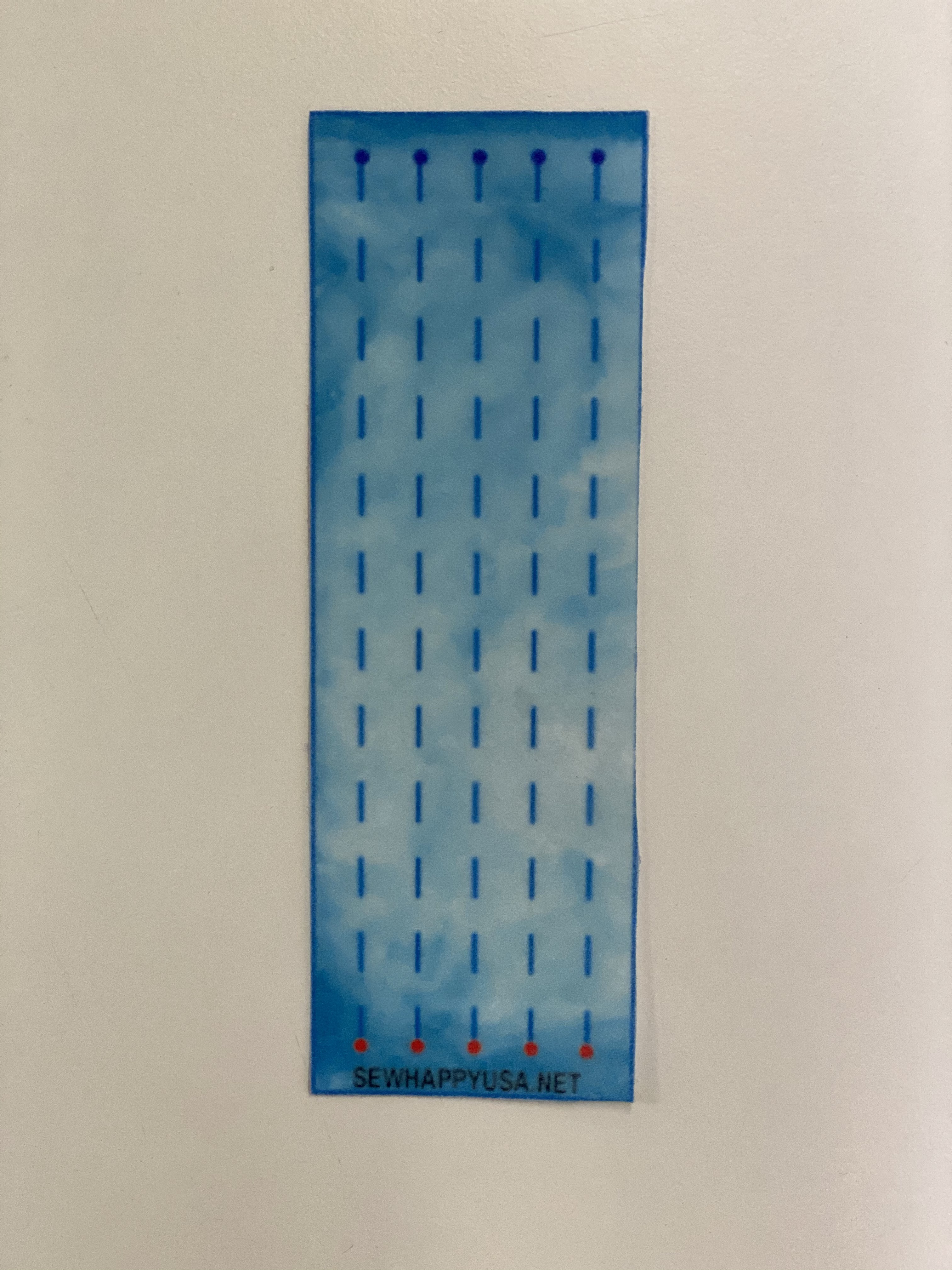 10 MinsEnd Of ClassClean-up & Dismissal